Stehags AIF tillhandahåller möjlighet till följande utbildningar:Grönt KortTränarutbildningarSkade/Tape utbildningarTränarstegen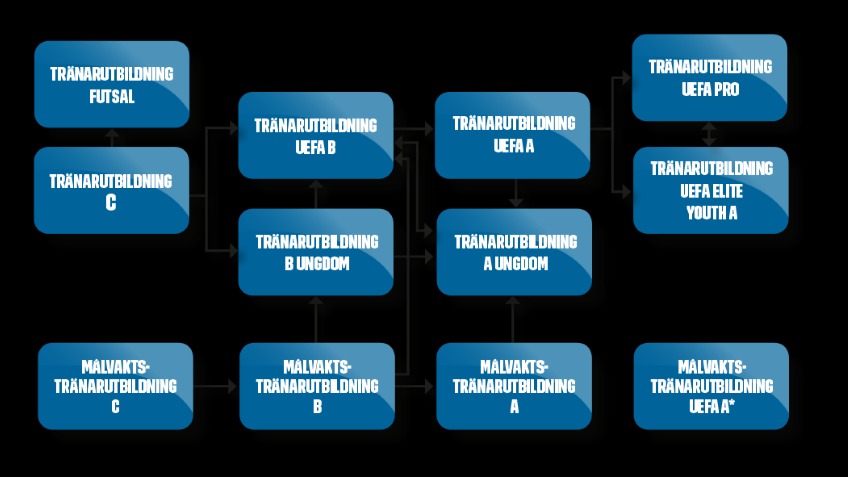 